Tento materiál byl vytvořen v rámci projektuOperačního programu Vzdělávání pro konkurenceschopnost.Příjemce:ZŠ a MŠ České VeleniceTřída Čsl. legií 325378 10 Č. VeleniceProjekt MŠMT ČR	EU PENÍZE ŠKOLÁMČíslo projektu	CZ.1.07/1.4.00/21.2082Název projektu školy	S počítačem to jde lépeKlíčová aktivita:  III/2		Inovace a zkvalitnění výuky prostřednictvím ICTAutor:	Mgr. Oldřich StellnerNázev materiálu: Pardubický krajIdentifikátor DUM:	VY_32_Inovace_VI_3_14ZEVzdělávací oblast:		Člověk a přírodaVzdělávací obor:		ZeměpisTéma:			Regiony České republikyRočník:	9.Stručná anotace: Tento pracovní list umožňuje procvičovat práci se školním atlasem. Potřebné znalosti získávají žáci  doplňováním slepých map a informace o hospodářských poměrech doplňováním vět.Prohlašuji, že při tvorbě výukového materiálu jsem respektoval(a) všeobecně užívané právní a morální zvyklosti, autorská a jiná práva třetích osob, zejména práva duševního vlastnictví (např. práva k obchodní firmě, autorská práva k software, k filmovým, hudebním a fotografickým dílům nebo práva k ochranným známkám) dle zákona 121/2000 Sb. (autorský zákon). Nesu veškerou právní odpovědnost za obsah a původ svého díla.Prohlašuji dále, že výše uvedený materiál jsem ověřil(a) ve výuce a provedl(a) o tom zápis do TK.Dávám souhlas, aby moje dílo bylo dáno k dispozici veřejnosti k účelům volného užití (§ 30 odst. 1 zákona 121/2000 Sb.), tj. že k uvedeným účelům může být kýmkoliv zveřejňováno, používáno, upravováno a uchováváno.Pardubický krajZákladní údajeRozloha                                4519km2Počet obyvatel                   516 411Krajské město                    PardubiceHustota zalidnění               114 obyv./km2Nejvyšší bod                        Králický Sněžník – 1424 m.n.m.Doplň sousedy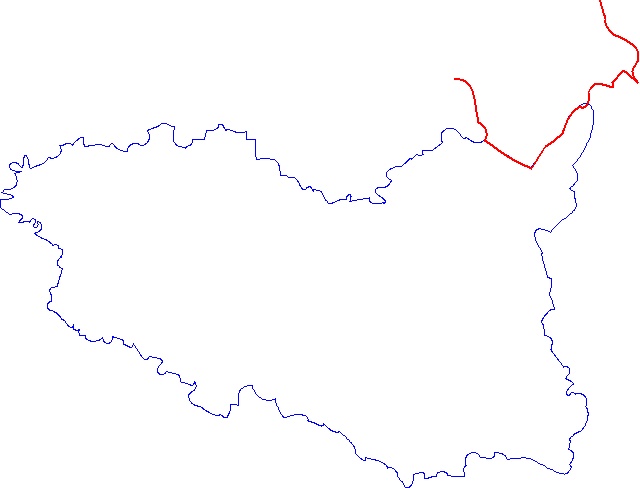 Doplň tvary zemského povrchuDoplň větyStrojírenský podnik TRANSPORTA v Chrudimi vyráběly  ………………………..  .Elektrotechnický závod ETA v Hlinsku vyrábí…….., ………..Velká Pardubická v Pardubicích je  ……………………………..  .V Litomyšli se narodil věhlasný hudební skladatel   B…………..  S………..  .V chemičce SYNTHESIA v Pardubicích se vyrábí proslulá výbušnina značky  …………..  .KAROSA (IVECO) ve Vysokém Mýtě je závod na výrobu   ……………….  .Slavný hřebčín se nachází v K…….  nad   L….  .Významný železniční uzel se nachází v Č….  T……..  .Zlatá přilba v Pardubicích je závod na  …………  ……..  .Řešení:Doplň sousedy1 – Královéhradecký kraj2 – Polsko3 – Olomoucký kraj4 – Jihomoravský kraj5 – kraj Vysočina6 – Středočeský krajDoplň tvary zemského povrchu1 – Polabská nížina2 – Orlické hory3 – Králický Sněžník4 – Žďárské vrchy5 – Železné horyDoplň větyStrojírenský podnik TRANSPORTA v Chrudimi vyráběly eskalátory .Elektrotechnický závod ETA v Hlinsku vyrábí vysavače,žehličky.Velká Pardubická v Pardubicích je  dostihový závod koní.V Litomyšli se narodil věhlasný hudební skladatel   Bedřich Smetana.V chemičce SYNTHESIA v Pardubicích se vyrábí proslulá výbušnina značky  Semtex.KAROSA (IVECO) ve Vysokém Mýtě je závod na výrobu   autobusů.Slavný hřebčín se nachází v Kladrubech nad Labem.Významný železniční uzel se nachází v České Třebové .Zlatá přilba v Pardubicích je závod na  ploché dráze.Metodické zhodnocení, návod:Třída pracuje s pracovním listem ve dvojicích. Pro vyhledávání informací využívají žáci Školní atlas České republiky.Práce se vydařila podle představ, studenti pracovali, jak měli. Časová dotace je cca 15min.Pracovní list byl odpilotován v IX. třídě a to dne 3. 5. 2013 dle metodického návodu, žáci pracovali se zájmem.Použité zdroje:Mapy použité k tvorbě materiálu  jsou součástí programu Zoner Callisto,na který má škola licenci.Školní atlas České republiky. 1. vyd. Praha: Kartografie Praha, 2001, 32 s. ISBN 80-701-1657-9.